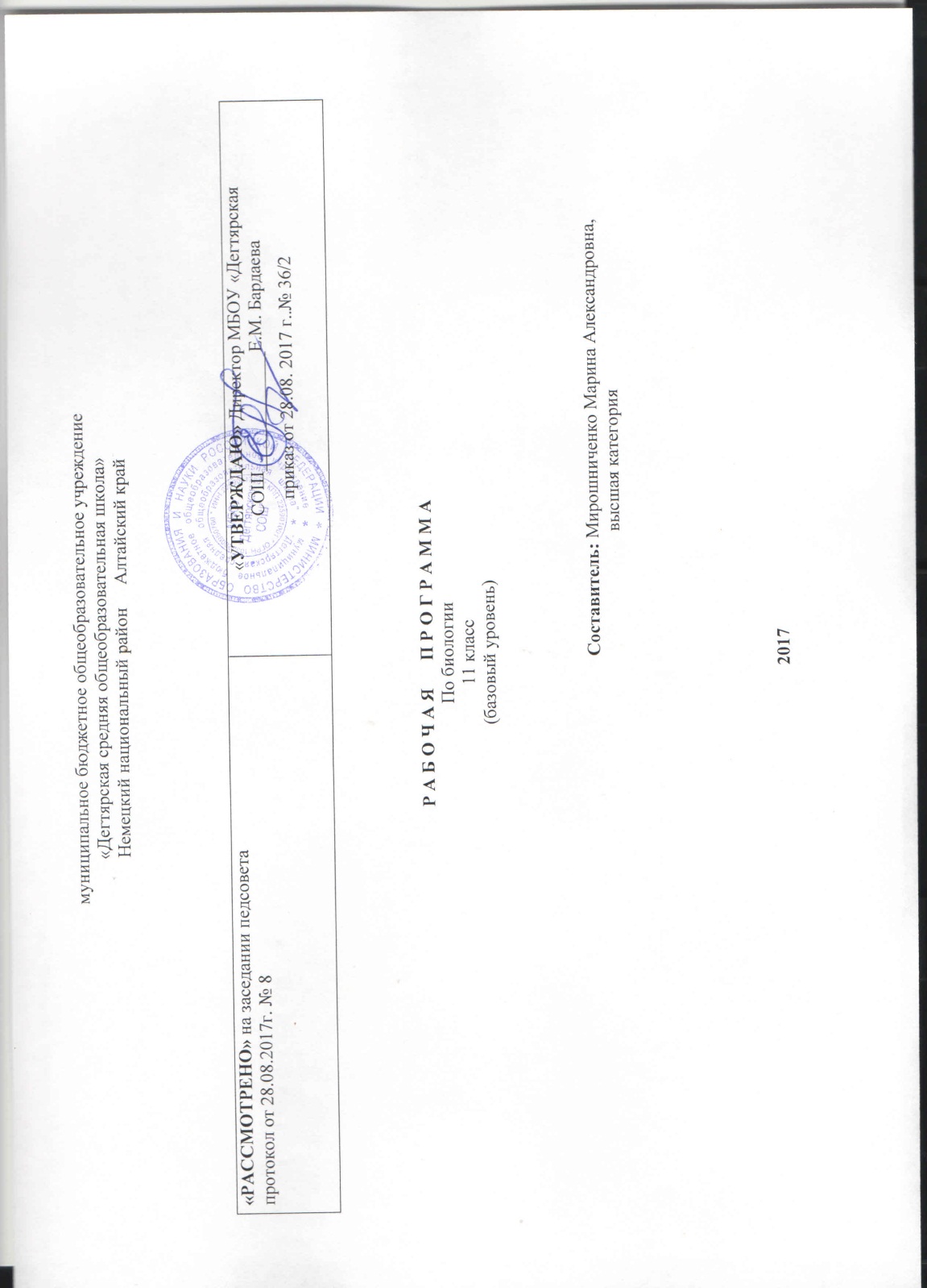 Пояснительная записка Данная рабочая программа по биологии  для 11 класса соответствует требованиям федерального компонента государственного стандарта общего образования на базовом уровне и разработана на основе:1.Основной образовательной программы основного общего образования МБОУ «Дегтярская СОШ»2.Учебного плана на текущий учебный год МБОУ «Дегтярская СОШ», на основании которого выделен 1 час в неделю (34 часов в год)УМК:- Авторская программа по предмету. И.Б. Агафонова, В. И, Сивоглазов. 10 -  11классы. Базовый уровень.  (Программы для общеобразовательных учреждений. Природоведение. 5класс. Биология. 6-11классы.  М.: Дрофа, 2010) -Методическое пособие к учебнику В. И. Сивоглазова  В.Б. Захаровой, И. Б, Агафоновой. Общая биология. Базовый уровень. 10 - 11классы. М.: Дрофа, 2007)Структура программы соответствует основным требованиям положения МБОУ «Дегтярская СОШ» о рабочей программ   Рабочая программа ориентирована на использование учебника:Сивоглазов В. И., Агафонова И.Б., Захарова Е. Т. «Общая биология» 10-11 классы: Учебник для базового уровня. М.: Дрофа, 2012г.    Сроки реализации рабочей учебной программы                       Данная рабочая программа составлена на1 год, на текущий учебный год.        ПЛАНИРУЕМЫЕ   РЕЗУЛЬТАТЫ ОСВОЕНИЯ УЧЕБНОГО ПРЕДМЕТАВ результате изучения биологии на базовом уровне выпускник  должен     знать /пониматьосновные положения биологических теорий (клеточная, эволюционная теория Ч.Дарвина); учение В.И.Вернадского о биосфере; сущность законов Г.Менделя, закономерностей изменчивости;строение биологических объектов: клетки; генов и хромосом; вида и экосистем (структура); сущность биологических процессов: размножение, оплодотворение, действие искусственного и естественного отбора, формирование приспособленности, образование видов, круговорот веществ и превращения энергии в экосистемах и биосфере;вклад выдающихся ученых в развитие биологической науки; биологическую терминологию и символику;        уметьобъяснять: роль биологии в формировании научного мировоззрения; вклад биологических теорий в формирование современной естественнонаучной картины мира; единство живой и неживой природы, родство живых организмов; отрицательное влияние алкоголя, никотина, наркотических веществ на развитие зародыша человека; влияние мутагенов на организм человека, экологических факторов на организмы; взаимосвязи организмов и окружающей среды; причины эволюции, изменяемости видов, нарушений развития организмов, наследственных заболеваний, мутаций, устойчивости и смены экосистем; необходимости сохранения многообразия видов;решать элементарные биологические задачи; составлять элементарные схемы скрещивания и схемы переноса веществ и энергии в экосистемах (цепи питания);описывать особей видов по морфологическому критерию; выявлять приспособления организмов к среде обитания, источники мутагенов в окружающей среде (косвенно), антропогенные изменения в экосистемах своей местности;сравнивать: биологические объекты (химический состав тел живой и неживой природы, зародыши человека и других млекопитающих, природные экосистемы и агроэкосистемы своей местности), процессы (естественный и искусственный отбор, половое и бесполое размножение) и делать выводы на основе сравнения; анализировать и оценивать различные гипотезы сущности жизни, происхождения жизни и человека, глобальные экологические проблемы и пути их решения, последствия собственной деятельности в окружающей среде;изучать изменения в экосистемах на биологических моделях;находить информацию о биологических объектах в различных источниках (учебных текстах, справочниках, научно-популярных изданиях, компьютерных базах данных, ресурсах Интернет) и критически ее оценивать;  использовать приобретенные знания и умения в практической деятельности и повседневной жизни для:соблюдения мер профилактики отравлений, вирусных и других заболеваний, стрессов, вредных привычек (курение, алкоголизм, наркомания); правил поведения в природной среде. Формы и методы, технологии обучения       В работе использую основные методы обучения: рассказ, беседа, работа с учебником, наблюдения, опыты, лабораторные работы. И в стремлении вскрыть познавательную деятельность учащихся -  проблемный метод, частично – поисковый и исследовательский методы. Это способствует организовать разностороннюю творческую мыслительную деятельность. Приоритетами для учебного предмета «Биология» на ступени среднего (полного) общего образования на базовом уровне являются: сравнение объектов, анализ, оценка, поиск информации в различных источниках.        Используются различные виды деятельности учащихся: исследовательские (на практических и лабораторных работах); написания и защита рефератов и докладов     разработка презентаций (при знакомстве с великими открытиями и деятельностью ученых); находить и обрабатывать информацию; работа в группах; семинары; лекции.Содержание учебного предметаВИД (22 часов)   История эволюционных идей.Значение работ К.Линнея, учения Ж.Б.Ламарка,эволюционной теории Ч.Дарвина.        Роль эволюционной теории в формировании современной естественнонаучной картины мира. Вид, его критерии. Популяция - структурная единица вида, единица эволюции. Движущие силы эволюции, их влияние на генофонд популяции. Синтетическая теория эволюции. Результаты эволюции. Сохранение многообразия видов как основа устойчивого развития биосферы. Причины вымирания видов. Биологический прогресс и биологический регресс.Гипотезы происхождения жизни. Отличительные признаки живого. Усложнение живых организмов на Земле в процессе эволюции. Гипотезы происхождения человека. Доказательства родства человека с млекопитающими животными.  Эволюция человека. Происхождение человеческих рас.ДемонстрацииКритерии вида  Популяция – структурная единица вида, единица эволюцииДвижущие силы эволюцииВозникновение и многообразие приспособлений у организмовОбразование новых видов в природеЭволюция растительного мираЭволюция животного мираРедкие и исчезающие видыФормы сохранности ископаемых растений и животныхДвижущие силы антропогенезаПроисхождение человекаПроисхождение человеческих расЛабораторные и практические работыОписание особей вида по морфологическому критериюВыявление изменчивости у особей  одного видаВыявление приспособлений у организмов к среде обитанияАнализ и оценка различных гипотез происхождения жизниАнализ и оценка различных гипотез происхождения  человекаВыявление признаков сходства зародышей человека и других млекопитающихЭКОСИСТЕМЫ (12 час)Экологические факторы, их значение в жизни организмов. Биологические ритмы.  Межвидовые отношения: паразитизм, хищничество, конкуренция, симбиоз. Видовая и пространственная структура экосистем. Пищевые связи, круговорот веществ и превращения энергии в экосистемах. Причины устойчивости и смены экосистем. Искусственные сообщества – агроэкосистемы.Биосфера – глобальная экосистема. Учение В. И. Вернадского о биосфере. Роль живых организмов в биосфере. Биомасса. Биологический круговорот (на примере круговорота углерода). Эволюция биосферы. Глобальные экологические проблемы и пути их решения. Последствия деятельности человека в окружающей среде. Правила поведения в природной среде.ДемонстрацииЭкологические факторы и их влияние на организмыБиологические ритмыМежвидовые отношения: паразитизм, хищничество, конкуренция, симбиозЯрусность растительного сообществаПищевые цепи и сетиЭкологическая пирамидаКруговорот веществ и превращения энергии в экосистемеЭкосистемаАгроэкосистемаБиосфераКруговорот углерода в биосфереБиоразнообразиеГлобальные экологические проблемыПоследствия деятельности человека в окружающей средеБиосфера и человекЗаповедники и заказники России                            Лабораторные и практические работыВыявление антропогенных изменений в экосистемах своей местностиСоставление схем передачи веществ и энергии (цепей питания)Сравнительная характеристика природных экосистем и агроэкосистем своей местностиИсследование изменений в экосистемах на биологических моделях (аквариум)Решение экологических задачАнализ и оценка последствий собственной деятельности в окружающей среде, глобальных экологических проблем и путей их решения                                Примерные темы экскурсийМногообразие видов. Сезонные изменения в природе (окрестности школы).Многообразие сортов растений и пород животных, методы их выведения (селекционная станция, племенная ферма или сельскохозяйственная выставка).Естественные и искусственные экосистемы (окрестности школы). Отличительные особенности рабочей программы          УЧЕБНО-ТЕМАТИЧЕСКИЙ ПЛАН,  11класс (1час в неделю, всего- 34)Календарно - тематический план изучения учебного предмета «БИОЛОГИИ»  11 класс (1 час в неделю, всего – 34 часов)№ТемаКоличество часов вавторской программеКоличествочасов вданнойпрограммеОбоснование1Биология как наука. Методы научного познания.332Клетка 1011 Резервные часы, предусмотренные авторской программой, были распределены следующим образом:   1. Обобщение по теме « Клетка »  3Организм 1821 тема « Наследственность и изменчивость» усилена  двумя часами:1. Лабораторная работа «Выявление признаков сходства зародышей человека и других млекопитающих как доказательство их родства», эта работа прописана в примерной программе, но нет в авторской;2. Усилена дополнительным часом тема «Клонирование. Генная инженерия», так как элементы встречаются в ЕГЭ.3. Третий час на обобщение по всему разделу «Организм»4Вид 1922 Резервные часы, предусмотренные авторской программой, были распределены: 1. Тема « Современное эволюционное учение» усилена одним часом  «Естественный отбор – главная движущая сила эволюции»,  так как является сложной и встречается в ЕГЭ.2. Дополнена тема  «Происхождение жизни на Земле» одним часом «Развитие флоры и фауны в различных эрах и периодах»2. Третий  час на обобщение раздела «Вид».5Экосистемы 11 11Заключение 11итого62+835+34№ТемаКоличество  часов                              В  том  числе                              В  том  числе                              В  том  числе№ТемаКоличество  часовлабораторных  и  практических  работлабораторных  и  практических  работ обобщение Раздел 4. Вид. 22 14.1  История эволюционных идей       4 24.2 Современное эволюционное учение    9 3 лабораторных 34.3 Происхождение жизни на земле     4 1 практическая 1 14 4.4 Происхождение человека    51  лабораторная1 практическая 1 1 Раздел 5. Экосистемы. 1215.1. Экологические факторы    325.2. Структура экосистем       41лабораторные3 5.3 Биосфера – глобальная экосистема    245.4. Биосфера и человек       3 2 практическая  1  1Итого:345 лабораторных4 практических 3  3 №  Дата проведенияТема урокаКоличество  часов, отводимых на освоение каждой темыРаздел 4. Вид.( 22 часов)История эволюционных идей (4часа)1Возникновение и развитие эволюционных представлений.2 Предпосылки возникновения учения Ч. Дарвина.3Эволюционная теория Ч. Дарвина.4Роль эволюционной  теории в формировании современной естественнонаучной картины мира.Современное эволюционное учение (9 часов) 5Вид. Критерии вида.  Структура.Лабораторная работа«Описание особей вида по морфологическому критерию»6Популяция как структурная единица вида.7 Популяция как единица эволюции.8 Факторы эволюции.Лабораторная работа«Выявление изменчивости у особей одного вида»9 Естественный отбор – главная движущая сила эволюции. 10 Адаптации организмов к условиям обитания как результат действия естественного отбора.Лабораторная работа«Выявление приспособление организмов к среде обитания»11 Видообразование как результат эволюции.12 Сохранение многообразия видов как основа устойчивого развития биосферы.13 Доказательства  эволюции органического мира.Происхождение жизни на Земле (4 часа).14Развитие представлений о происхождении жизни. Практическая  работа« Анализ и оценка различных гипотез происхождения жизни»15Современные взгляды на возникновение жизни.16Развитие  флоры и фауны в различных эрах и периодах.17  Усложнение живых организмов в процессе эволюции. Современная классификация живых организмов    Происхождение человека (5часов)18Гипотезы происхождения человека.Практическая  работа«Анализ и оценка различных гипотез происхождения человека»19Положение человека  в системе животного мира.Лабораторная работа«Выявление признаков сходства зародышей человека и других млекопитающих как доказательство их родства»20Основные этапы эволюции человека.21Факторы эволюции человека.22Человеческие расы.Обобщение по теме «Происхождение жизни на Земле. Происхождение человека».Раздел 5. Экосистемы (12 часов)Экологические факторы (3часа)23Предмет и задачи экологии. Экологические факторы среды.24Абиотические факторы среды.25Биотические факторы среды. Взаимодействие популяций разных видов.Структура экосистем (4часа)26 Структура экосистем.27 Пищевые связи. Круговорот веществ и энергии в экосистемах.Лабораторная работа«Составление схем передачи вещества и энергии (цепей питания) в экосистеме»28Свойства экосистем. Смена экосистем29.Агроценозы. Применение экологических знаний в практической деятельностичеловека.Биосфера – глобальная экосистема (2часа)30 Биосфера – глобальная экосистема.31 Роль живых организмов в биосфере.Биосфера и человек (2часа  + заключение)32Общество и окружающая среда.Практическая  работа«Анализ и оценка последствий собственной деятельности в окружающей среде»33 Пути решения экологических проблем.Практическая  работа«Анализ и оценка глобальных экологический проблем и путей их решения»34Заключение. Роль биологии в будущем.